Algebra I								Name:__________________________4.5 Homework   - Graphing Linear Inequalities		Are the following points solutions to each inequality?				a. (-1, 2)			b. (2, -5)			a. (-1, 4)			b. (3, 2)For problems 3-7, graph each inequality. 						4. 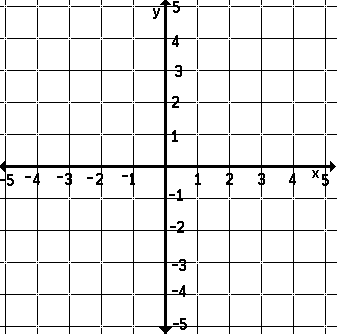 						5. 						7. Graph the inequality  and complete the table.						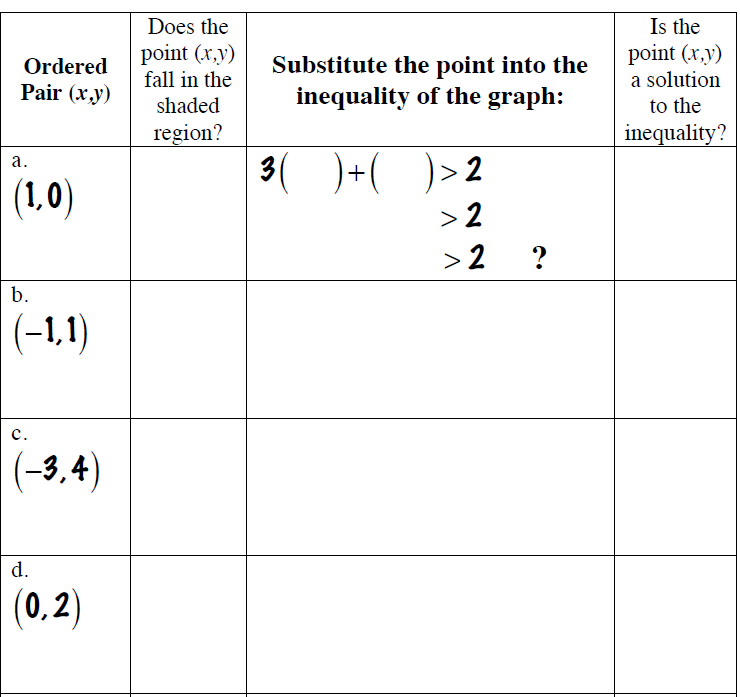 